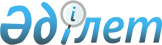 Солтүстік Қазақстан облысы Тайынша ауданының аумағында қызметін іске асыратын барлық салық төлеушілер үшін тіркелген салықтың бірыңғай мөлшерлемелерін белгілеу туралы
					
			Күшін жойған
			
			
		
					Солтүстік Қазақстан облысы Тайынша ауданының мәслихатының 2017 жылғы 4 сәуірдегі № 71 шешімі. Солтүстік Қазақстан облысының Әділет департаментінде 2017 жылғы 2 мамырда № 4172 болып тіркелді. Күші жойылды - Солтүстік Қазақстан облысы Тайынша ауданы мәслихатының 2018 жылғы 19 наурыздағы № 150 шешімімен
      Ескерту. Күші жойылды - Солтүстік Қазақстан облысы Тайынша ауданы мәслихатының 19.03.2018 № 150 (алғашқы ресми жарияланған күнінен кейін күнтізбелік он күн өткен соң қолданысқа енгізіледі) шешімімен.
      "Салық және бюджетке төленетін басқа да міндетті төлемдер туралы" (Салық кодексі) 2008 жылғы 10 желтоқсандағы Қазақстан Республикасы Кодексінің 422-бабына, "Қазақстан Республикасындағы жергілікті мемлекеттік басқару және өзін-өзі басқару туралы" 2001 жылғы 23 қаңтардағы Қазақстан Республикасының Заңына сәйкес Солтүстік Қазақстан облысы Тайынша ауданының мәслихаты ШЕШТІ:
      1. Қосымшаға сәйкес Солтүстік Қазақстан облысы Тайынша ауданының аумағында қызметін іске асыратын барлық салық төлеушілер үшін тіркелген салықтың бірыңғай мөлшерлемелері белгіленсін.
      2. Осы шешім алғашқы ресми жарияланған күнінен кейін күнтізбелік он күн өткен соң қолданысқа енгізіледі. Солтүстік Қазақстан облысы Тайынша ауданының аумағында қызметін іске асыратын барлық салық төлеушілер үшін тіркелген салықтың бірыңғай мөлшерлемелері
					© 2012. Қазақстан Республикасы Әділет министрлігінің «Қазақстан Республикасының Заңнама және құқықтық ақпарат институты» ШЖҚ РМК
				
      Солтүстік Қазақстан облысы 
Тайынша ауданы 
мәслихатының 
ХIIІ сессиясының төрағасы

Н. Қошқарбаев

      Солтүстік Қазақстан облысы 
Тайынша ауданы 
мәслихатының хатшысы

Қ. Шәріпов
Солтүстік Қазақстан облысы Тайынша ауданы мәслихатының 2017 жылғы 04 сәуірдағы № 71 шешіміне қосымша
№ реті
Салық салу объектісінің атауы
Тіркелген салықтың бірыңғай мөлшерлемелері

көлемі (айлық есептеу көрсеткішінде)
1
2
3
1.
Бір ойыншымен ойын өткізуге арналған, ұтыссыз ойын автоматы
1
2.
Бiреуден артық ойыншылардың қатысуымен ойын өткiзуге арналған, ұтыссыз ойын автоматы
1
3.
Ойын өткiзу үшiн пайдаланылатын дербес компьютер
1
4.
Ойын жолы
5
5.
Карт
2
6.
Бильярд үстелі
3